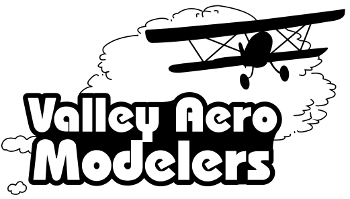 Meeting minutesDate: 9/11/17Location: Quarry Field
Time called to order and by whom# of members in attendance: 12 members in attendance with all officers were in attendanceSecretary's report:Read and approved
Treasurer's report:
Read and approved- we are currently at 82 paid members for 2017.  
Quarry field report:Open and flyable and in good condition.  Sod farm report:Open and flyable-no additional updatesOld Business:Heli-Fun fly recap: overall a good event and seemed to be a success with 22 pilots in attendance.  Overall financial recap was provided
Clubhouse gutters for backside of the clubhouse: have been purchased and will be installed in the next few daysLawn mower maintenance (blades, tires, lube, etc.): should be good until the mower is taken for additional service in the fallCombat event on Sept 16th: scheduled for this weekend, there are currently 8 registered pilots.  Pilots meeting at 1045, event will start at 11.  Event should be done by completed between 330p and 4p. Main runway will be closed during the event. Catering is confirmedClubhouse chairs: have been purchased and are located in the clubhouseNew Business:Marty provided a written proposal to establish a regular maintenance schedule and allocate money towards keeping up the generator.  Matt, Marty and Mark have offered to keep the maintenance up to date and generator running.  Total for 2 yrs. of maintenance would be $350.  Motion made, seconded and approved to spend up to $350 for maintenance.  Recommendation made to research the possibility of purchasing an additional generator for club use.  Research will be done in the fallSod farm port-o-potty: scheduled to be moved in Oct2018 Show and Auction: will need to be published in AMA magazine at least 90 days before the event.  Discussion held on placing a charge on early admission.  Suggestion made to have 2 different color wristbands, 1 for early admission and 1 for regular admission.  Recommendation made to charge $20 for early admission.  This would not apply to event volunteers.  Motion made, seconded and approved to have doors open at 8a, early admission starting at 7a with a $20 early admission charge which will include 2 tablesWe will resume meeting at The Bar next month.  This has been confirmed with The Bar.Reminders and upcoming events: Please do not park vehicles in places other than where gravel is located or in the parking lot.  Parking on the grass near the pavilion is not allowedOct’s meeting will return being at “The Bar” Committee chair(s) are needed for 2018 Show and Auction-see a club officer if you are interested in chairing this eventClothing order: we still have hats and t-shirt available for purchase from Heath. If interested in purchasing anything additional let us know  
Be sure to check out the upcoming events on the club website located at flyvam.club for other upcoming eventsAdjournment:  motion made and approved to adjourn at 653pSubmitted by Mickey Prock
VAM Club SecretaryMonthly sponsor:https://www.hobbytown.com/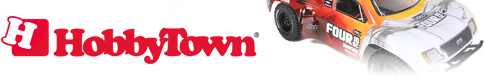 